           Здоровый образ жизни через подвижные игры.    Здоровье – одна из самых главных ценностей жизни. Каждый ребёнок хочет стать сильным, бодрым, энергичным: бегать не уставая, кататься на велосипеде, плавать, играть с ребятами во дворе, не болеть.    В МБДОУ д/с «Теремок» г. Чаплыгина мы начинаем учить детей с раннего возраста ценить, беречь и укреплять своё здоровье. Личным примером демонстрируем здоровый образ жизни и будем надеяться, что будущее поколение будет расти более здоровым и развитым, не только физически, но и личностно, интеллектуально, духовно.   Константин Дмитриевич Ушинский сказал «Подвижная игра — это сознательная, активная деятельность ребенка, характеризующаяся точным и своевременным выполнением заданий, основанных на разных видах движений и связанных с обязательными для всех играющих правилами».   Ежедневно в своей работе с детьми используем подвижные и спортивные игры.   Задачи нашей работы:1. Сформировать устойчивый интерес к подвижным играм и игровым упражнениям, желания использовать их в самостоятельной двигательной деятельности;2. Обогащать двигательный опыт дошкольников новыми двигательными действиями, обучение правильной технике выполнения игровых упражнений.3. Содействовать развитию двигательных способностей;4. Прививать интерес к физической культуре, способствовать укреплению здоровья.   В своей педагогической деятельности мы придерживаемся основным принципам работы с детьми:-сохранение здоровья детей;-формирование необходимых знаний, умений, и навыков здорового образа жизни, научить использовать полученные знания в повседневной жизни;-воспитывать у детей потребность в здоровом образе жизни, интереса к физической культуре, потребность к самосовершенствованию;-видеть и развивать индивидуальные способности каждого ребенка;-гармоничное и всестороннее развитие и укрепления всего организма ребенка;-постепенность наращивания развивающих, тренирующих воздействий.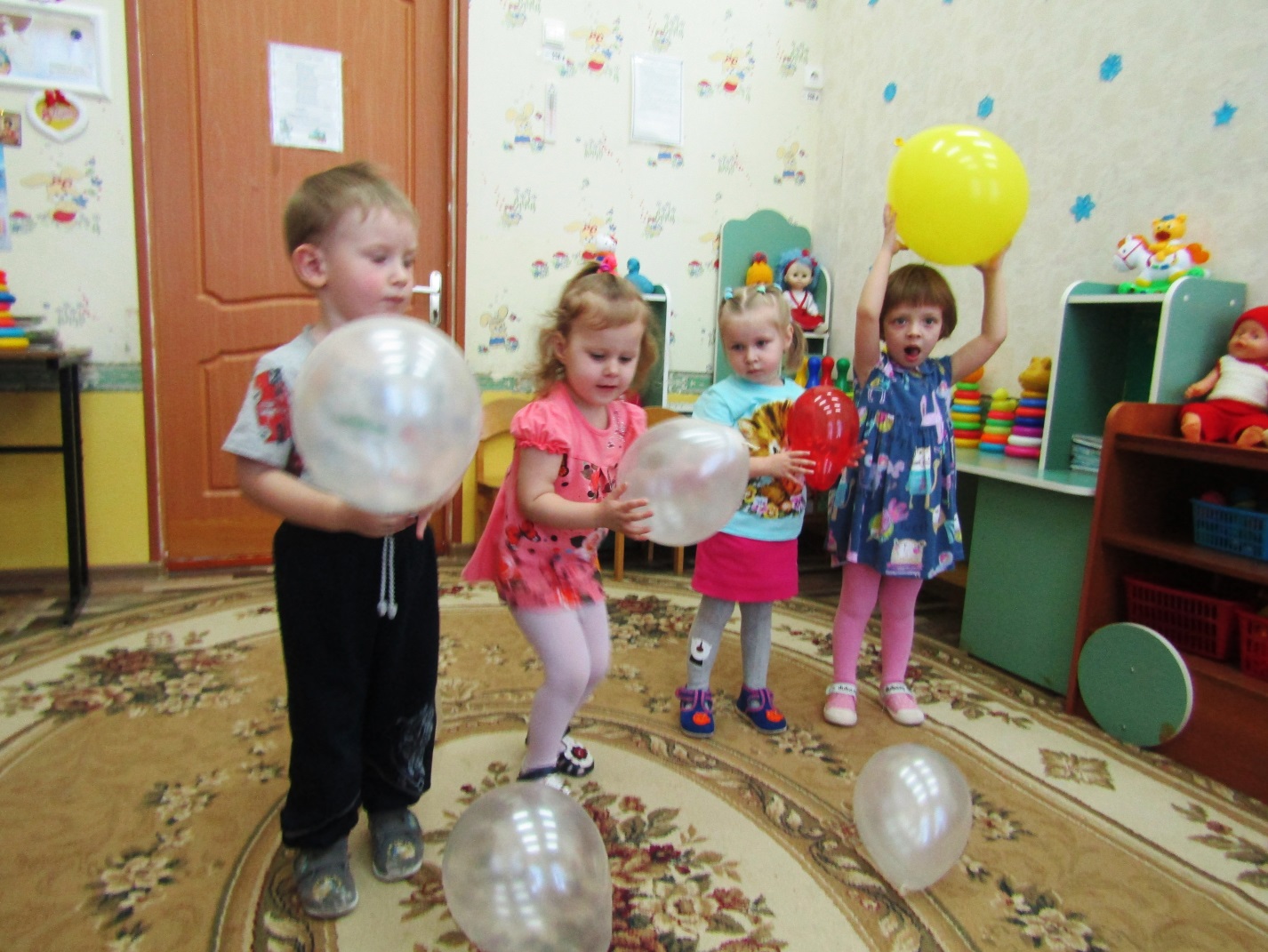                                Игра «Поймай шарик!»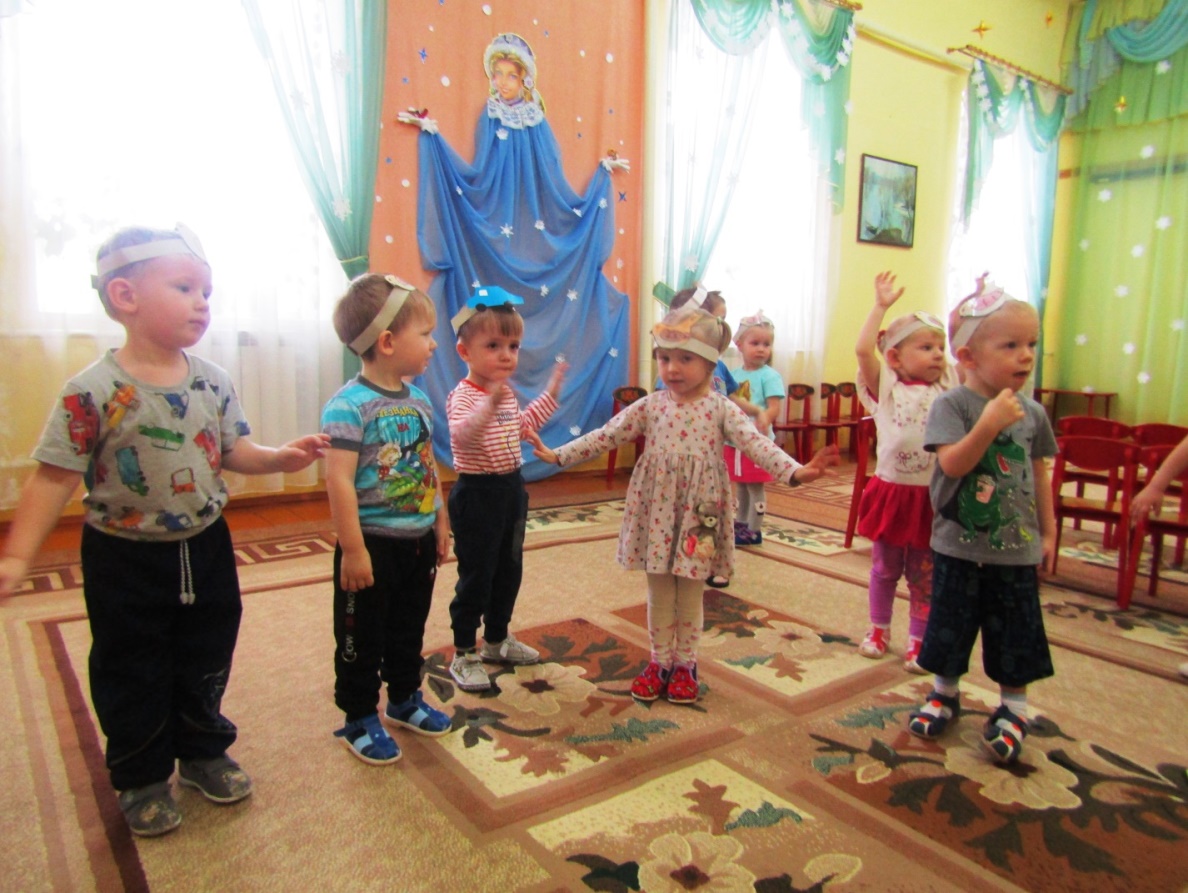 Игра  «Воробышки и автомобиль!»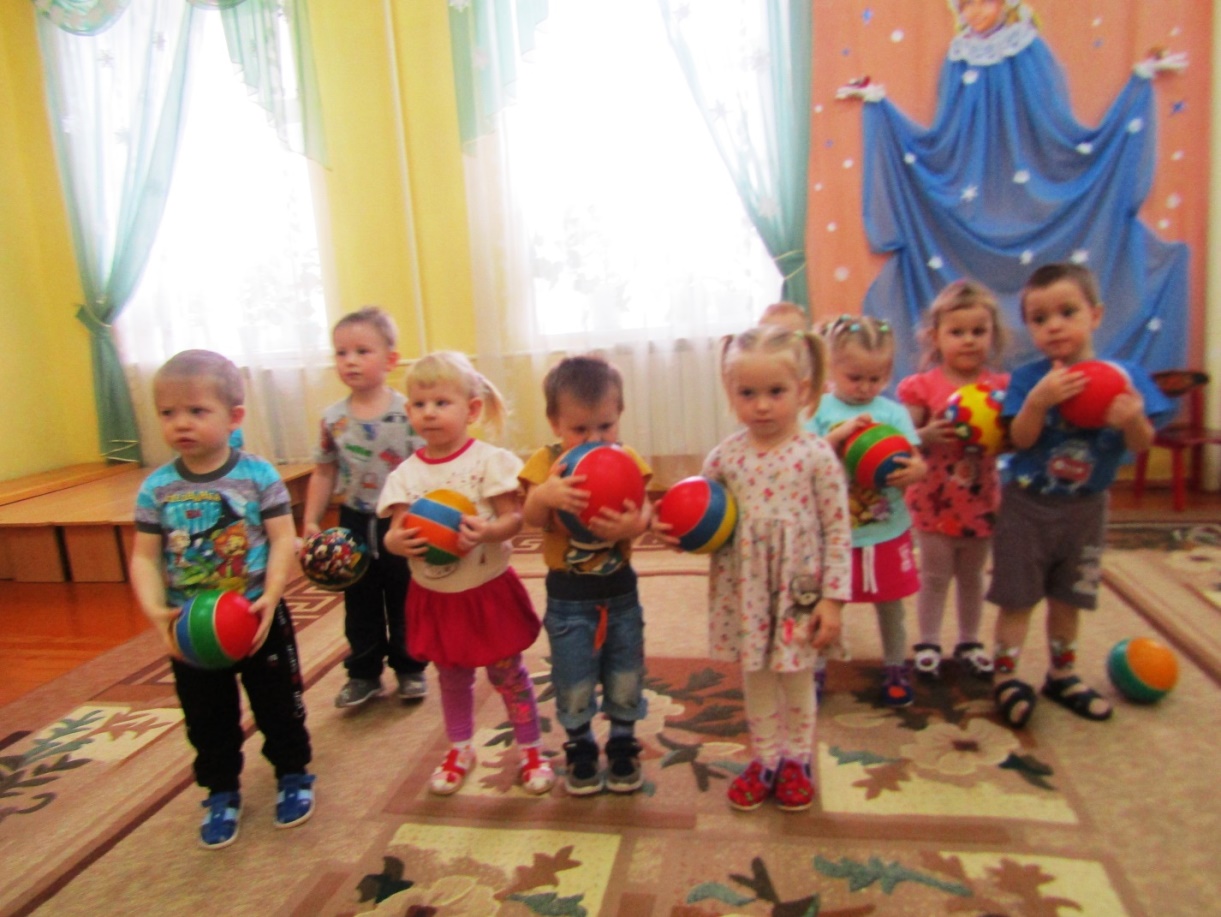 Игра  «Мой весёлый звонкий мяч!»   Наши дети должны быть здоровыми, это подтверждение принципу                « Здоровье – это отсутствие болезней».   Таким образом, подвижная и спортивная игра не только средство развития собственно физических качеств и гармоничного развития личности ребенка, но и важный компонент достижения целевых ориентиров ФГОС ДО.